DISTRETTO SOCIOSANITARIO VT5 AVVISO A FAVORE DELLA REALIZZAZIONE DI TIROCINI DI INCLUSIONE SOCIALE”SCHEDA DI PROGETTO– Titolo (compilare ove previsto)– Descrizione dell’ETS– Esperienza dell’ETS nel campo dei tirocini e dei progetti di inclusione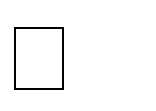 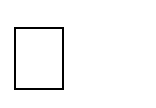 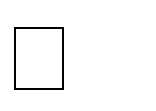 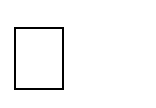 – Esperienza dell’ETS con soggetti fragili– Durata proposta progettuale– N. di tirocini che, in previsione, si intende attivare– Numero previsto di mesi complessivi dei tirocini attivabili– Ambito territoriale di riferimento– Accordi/collaborazioni con Soggetti ospitanti– Collaborazioni (max 1.500 caratteri spazi inclusi)  /  /	(Luogo e data)Il Legale Rappresentante(firmato digitalmente)